Недельное рабочее задание учащимся 8 класса на период 06-10 апреля 2020 г.№ п/пПредмет Содержание заданияПримечаниеАнглийский язык7.04. Уч., стр. 155 выписать слова в тетрадь; Уч., стр. 154 -156 №1(1-4). Д/З: Уч., стр. 156 №2 (письменно в тетрадь), + учить новые слова. 8.04. Уч., стр. 157 выписать слова в тетрадь; с. 157 №1. Д/З: Уч., стр. 158-159 №2,3 (письменно в тетрадь), + учить новые слова.10.04. Книга для чтения стр. 64-65 №1 (1-5). Д/З: Книга для чтения стр. 66 №1 (6 а-b).Д/З до 10.04, тетради сдать на проверкуАлгебраП.33 прочитать, таблица на стр. 183 в тетрадь. Примеры 1,2.№ 812-816, 825, 827ГеометрияП. 71,72.Вопросы 1.2.3.4.6.7.. стр. 184 (письменно),№ 633. 634, 649ЛитератураC. Есенин, «Пугачев». Составление таблицы «Образ Пугачева в фольклоре, в произведениях Пушкина и Есенина». Шмелёв «Как я стал писателем» № 2 письменно.Срок – до 10.04.2020ИсторияИстория России  8  классЧитаем,   новые понятия   учим. К пятнице выполнить    задания теста и передать автобусом  тетрадь на проверку.  Тест по теме «Россия в эпоху дворцовых переворотов».Что относится  к причинам  дворцовых переворотов в XVIII в.?стремление казачества получить дворянские привилегиираспространение клеветы против правящей династииизменение порядка наследования престола, принятое Петром Iвоенные неудачи РоссииРасположите имена правителей Российской империи в хронологической последовательности:Петр IIIАнна ИоанновнаЕлизавета ПетровнаИван АнтоновичВ 1757-1762 гг. Россия приняла участие в ___________ войне.Императрица _____________ отменила указ Петра I о ___________ .В чем проявилось усиление позиций дворянства (не менее 3-х положений)?Установите соответствие между элементами левого и правого столбиков. Одному элементу левого столбика соответствует один элемент правого.Установите соответствие между элементами левого и правого столбиков. Одному элементу левого столбика соответствует один элемент правого.Определите верные высказывания:Главным направлением  внутренней политики российских правителей в 1725-1762 гг.  было ослабление крепостного гнета.Главным направлением  внутренней политики российских правителей в 1725-1762 гг.  было увеличение привилегий дворянства.В эпоху дворцовых переворот функции Сената были ограничены.Политика властей в отношении крестьян стала мягче.В эпоху дворцовых переворотов петровская система местного управления была упразднена.«Да» или «нет»?В Российской империи проводилась политика обращения в православие чувашей, марийцев, удмуртов, мордвы.В период дворцовых переворотов усилились гонения на старообрядцев.На территориях, вошедших в состав государства, искоренялись все формы автономии.Восстания народов Поволжья были вызваны изъятием земель и строительством заводов.Началось изучение и освоение территории Дальнего Востока. Укажите правильную последовательность появления органов государственного управления:Конференция при высочайшем двореКабинет министровКоллегииВерховный тайный совет Во время чьего правления был принят документ, отрывок из которого приведен?«…Отныне впредь на вечные времена и в потомственные роды жалуем всему российскому благородному дворянству вольность и свободу, кои могут службу продолжать… на основании следующего узаконения:        1) Все находящиеся в разных наших службах дворяне могут оную продолжать, сколь долго пожелают…»Петра IАнны ИоанновныПетра IIIПетра II В. О. Ключевский, характеризуя эпоху дворцовых переворотов, писал:«Одна особенность этих переворотов имеет более других важное политическое значение. Когда отсутствует закон, политический вопрос решается обыкновенно господствующей силой».Что было «господствующей» (движущей) силой  дворцовых переворотов? Подтвердите слова историка фактами.Можно ответы прислать на электронную почту adpahom@mail.ru (написать от кого) ГеографияМХК  Глава 11 . Стр. 98- 108 (конспект). Стр. 108,  задания на выбор.Физика07.04.  § 59. 08.04. § 60-61. Ответьте на вопросы теста:1.  За направление магнитных линий принято направление1) южного полюса магнитной стрелки в каждой точке поля 
2) северного полюса магнитной стрелки в каждой точке поля3) магнитного поля Земли4) с запада на восток2. При введении сердечника в катушку магнитное поле...1) Не изменится   2) Усилится   3) Уменьшится 4) Станет равным нулю3.Наиболее сильное магнитное действие проявляется у магнита...
1) возле северного полюса             2) возле южного полюса
3) возле обоих полюсов 4) магнитное действие одинаково во всех точках4. К северному полюсу магнита поднесли южный.
1) Будет происходить притяжение магнитов2) Будет происходить отталкивание магнитов 
3) магниты не будут взаимодействовать4) В зависимости от ситуации могут как притягиваться, так и отталкиваться.5.  Северный магнитный полюс Земли находится 
1) вблизи Северного географического полюса 2) вблизи южного географического полюса
3) на экваторе   4) на Северном полюсе6. Магнитные линии постоянного магнита...1) выходят из северного полюса и входят в южный 
2) выходят из южного полюса и входят в северный
3) замкнутые кривые, охватывающие проводник 
4) прямые, параллельные магниту.Тестовое задание для тех, у кого нет интернет, выполнить или в тетради, или на листе формата А4. Сдать в пятницу, 10.04ХимияБиологияЗдравствуйте ребята. Продолжаем изучать биологию. Правда  в новом и необычном формате. Работаем оперативно, своевременно и, главное, качественно. Я даю вам подробную инструкцию к работе. Вы выполняете. По всем вопросам можно обращаться сообщение в ВК по ссылке https://vk.com/id415593198  или в дневнике Моя школа- люди- Лоторева Л.В. –сообщение( Справа значок конверта) – отправить.ПРОСТО ПИШИТЕ СОБЩЕНИЯ.  В друзья добавляться не надо.Итак, работаем.Задание 1. На вторникОткрываем учебник п. «Врожденные формы поведения» в новом ст. 224-225В тетради на ст. 107 записываем число.Заполняем материалы урокаУ кого нет печатной тетради 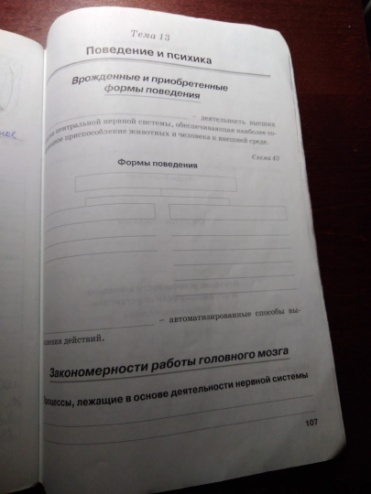 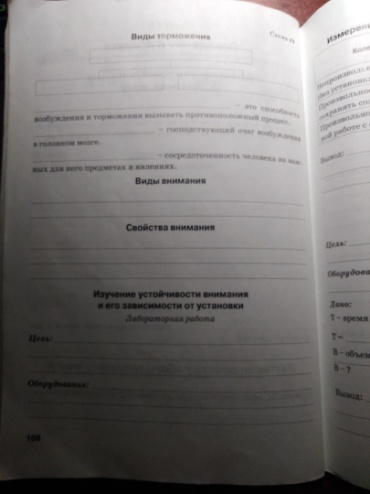 В конце параграфа письменно отвечаем на ? 3. Ответ записываем в тетрадь ст.106 для заметок. компактноЗадание 2. На четвергОткрываем учебник п. «Приобретенные формы поведения» в новом ст. 226-230В тетради на ст. 107 записываем число.Заполняем материалы урока до лабораторной работыУ кого нет печатной тетради  смотрите вышеВ тетрадь ст.106 для заметок проводим лабораторную работу «Перестройка динамического стереотипа». Выполнить хотя бы 5 повторений.Обясните опыт Лады. Ответ пишим на ст. 106Задание 3. На четвергДелаем фото всех трех  страниц. Отправляем мне в вк и получаем 2 оценки. Задания простые , мах оценка 4Желаю успеха!Физическая культура1. Составить комплекс утренней гимнастики (не менее  15,  указать  количество повторений каждого упражнения). Составленный вами комплекс ежедневно выполнять по утрам.2. Дайте развёрнутый ответ: “Для чего нужна физическая культура?” (не менее 40 слов в ответе).3.  По спортивным играм   - вспомнить и кратко написать основные правила футбола.Задания выполнить письменно на листе формата А4 (можно завести обычную тетрадь).Срок – до 10.04.2020